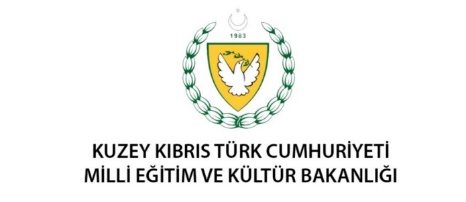 DerslerMATEMATİKMatematik  (Türkçe)Matematik  (Türkçe)Matematik  (Türkçe)Matematik  (Türkçe)Matematik (İngilizce)MATEMATİKÜnite 1: Sayılar: Çarpanlar ve katlar, Üslü ifadeler, kareköklü ifadelerÜnite 1: Sayılar: Çarpanlar ve katlar, Üslü ifadeler, kareköklü ifadelerÜnite 1: Sayılar: Çarpanlar ve katlar, Üslü ifadeler, kareköklü ifadelerÜnite 1: Sayılar: Çarpanlar ve katlar, Üslü ifadeler, kareköklü ifadelerYanda verilen “Matematik (Türkçe)” konuları kapsamında oluşturulacak soruların İngiliz dilinde hazırlanmış biçimlerinden oluşacaktır.MATEMATİKÜnite 2: Cebir 1: Cebirsel ifadeler ve özdeşlikler, Doğrusal denklemlerÜnite 2: Cebir 1: Cebirsel ifadeler ve özdeşlikler, Doğrusal denklemlerÜnite 2: Cebir 1: Cebirsel ifadeler ve özdeşlikler, Doğrusal denklemlerÜnite 2: Cebir 1: Cebirsel ifadeler ve özdeşlikler, Doğrusal denklemlerYanda verilen “Matematik (Türkçe)” konuları kapsamında oluşturulacak soruların İngiliz dilinde hazırlanmış biçimlerinden oluşacaktır.MATEMATİKFEN ve TEKNOLOJİ Fen ve Teknoloji  (Türkçe)Fen ve Teknoloji  (Türkçe)Fen ve Teknoloji  (Türkçe)Fen ve Teknoloji  (Türkçe)Fen ve Teknoloji (İngilizce)FEN ve TEKNOLOJİ Canlılar ve EnerjiCanlılar ve EnerjiCanlılar ve EnerjiCanlılar ve EnerjiYanda verilen “Fen ve Teknoloji (Türkçe)” konuları kapsamında oluşturulacak soruların İngiliz dilinde hazırlanmış biçimlerinden oluşacaktır.FEN ve TEKNOLOJİ Basit MakinelerBasit MakinelerBasit MakinelerBasit MakinelerYanda verilen “Fen ve Teknoloji (Türkçe)” konuları kapsamında oluşturulacak soruların İngiliz dilinde hazırlanmış biçimlerinden oluşacaktır.FEN ve TEKNOLOJİ Maddenin Yapısı ve ÖzellikleriMaddenin Yapısı ve ÖzellikleriMaddenin Yapısı ve ÖzellikleriMaddenin Yapısı ve ÖzellikleriYanda verilen “Fen ve Teknoloji (Türkçe)” konuları kapsamında oluşturulacak soruların İngiliz dilinde hazırlanmış biçimlerinden oluşacaktır.FEN ve TEKNOLOJİ Işık ve SesIşık ve SesIşık ve SesIşık ve SesYanda verilen “Fen ve Teknoloji (Türkçe)” konuları kapsamında oluşturulacak soruların İngiliz dilinde hazırlanmış biçimlerinden oluşacaktır.TC İNKILÂP TARİHİ ve ATATÜRKÇÜLÜK, KIBRIS TÜRK TARİHİTC İNKILÂP TARİHİ ve ATATÜRKÇÜLÜK, KIBRIS TÜRK TARİHİTC İnkılâp Tarihi ve Atatürkçülük:TC İnkılâp Tarihi ve Atatürkçülük:TC İnkılâp Tarihi ve Atatürkçülük:TC İnkılâp Tarihi ve Atatürkçülük:TC İnkılâp Tarihi ve Atatürkçülük:TC İNKILÂP TARİHİ ve ATATÜRKÇÜLÜK, KIBRIS TÜRK TARİHİTC İNKILÂP TARİHİ ve ATATÜRKÇÜLÜK, KIBRIS TÜRK TARİHİÜnite: Bir Kahraman Doğuyor.Ünite: Bir Kahraman Doğuyor.Ünite: Bir Kahraman Doğuyor.Ünite: Bir Kahraman Doğuyor.Ünite: Bir Kahraman Doğuyor.TC İNKILÂP TARİHİ ve ATATÜRKÇÜLÜK, KIBRIS TÜRK TARİHİTC İNKILÂP TARİHİ ve ATATÜRKÇÜLÜK, KIBRIS TÜRK TARİHİÜnite: Milli Uyanış: Bağımsızlık Yolunda Atılan AdımlarÜnite: Milli Uyanış: Bağımsızlık Yolunda Atılan AdımlarÜnite: Milli Uyanış: Bağımsızlık Yolunda Atılan AdımlarÜnite: Milli Uyanış: Bağımsızlık Yolunda Atılan AdımlarÜnite: Milli Uyanış: Bağımsızlık Yolunda Atılan AdımlarTC İNKILÂP TARİHİ ve ATATÜRKÇÜLÜK, KIBRIS TÜRK TARİHİTC İNKILÂP TARİHİ ve ATATÜRKÇÜLÜK, KIBRIS TÜRK TARİHİÜnite: Milli Bir Destan: “Ya İstiklal, Ya Ölüm!”Ünite: Milli Bir Destan: “Ya İstiklal, Ya Ölüm!”Ünite: Milli Bir Destan: “Ya İstiklal, Ya Ölüm!”Ünite: Milli Bir Destan: “Ya İstiklal, Ya Ölüm!”Ünite: Milli Bir Destan: “Ya İstiklal, Ya Ölüm!”TC İNKILÂP TARİHİ ve ATATÜRKÇÜLÜK, KIBRIS TÜRK TARİHİTC İNKILÂP TARİHİ ve ATATÜRKÇÜLÜK, KIBRIS TÜRK TARİHİÜnite: Atatürkçülük ve Çağdaşlaşan Türkiye.Ünite: Atatürkçülük ve Çağdaşlaşan Türkiye.Ünite: Atatürkçülük ve Çağdaşlaşan Türkiye.Ünite: Atatürkçülük ve Çağdaşlaşan Türkiye.Ünite: Atatürkçülük ve Çağdaşlaşan Türkiye.TC İNKILÂP TARİHİ ve ATATÜRKÇÜLÜK, KIBRIS TÜRK TARİHİTC İNKILÂP TARİHİ ve ATATÜRKÇÜLÜK, KIBRIS TÜRK TARİHİKıbrıs Türk Tarihi:Kıbrıs Türk Tarihi:Kıbrıs Türk Tarihi:Kıbrıs Türk Tarihi:Kıbrıs Türk Tarihi:TC İNKILÂP TARİHİ ve ATATÜRKÇÜLÜK, KIBRIS TÜRK TARİHİTC İNKILÂP TARİHİ ve ATATÜRKÇÜLÜK, KIBRIS TÜRK TARİHİ  Ünite 1: II. Dünya Savaşı ve Kıbrıs (1939-1945).  Ünite 1: II. Dünya Savaşı ve Kıbrıs (1939-1945).  Ünite 1: II. Dünya Savaşı ve Kıbrıs (1939-1945).  Ünite 1: II. Dünya Savaşı ve Kıbrıs (1939-1945).  Ünite 1: II. Dünya Savaşı ve Kıbrıs (1939-1945).TC İNKILÂP TARİHİ ve ATATÜRKÇÜLÜK, KIBRIS TÜRK TARİHİTC İNKILÂP TARİHİ ve ATATÜRKÇÜLÜK, KIBRIS TÜRK TARİHİ  Ünite 2: Kıbrıs’ta 1945-1960 Dönemi.  Ünite 2: Kıbrıs’ta 1945-1960 Dönemi.  Ünite 2: Kıbrıs’ta 1945-1960 Dönemi.  Ünite 2: Kıbrıs’ta 1945-1960 Dönemi.  Ünite 2: Kıbrıs’ta 1945-1960 Dönemi.TC İNKILÂP TARİHİ ve ATATÜRKÇÜLÜK, KIBRIS TÜRK TARİHİTC İNKILÂP TARİHİ ve ATATÜRKÇÜLÜK, KIBRIS TÜRK TARİHİ  Ünite 3: Kıbrıs Cumhuriyet’i Süreci. (1959-1963).  Ünite 3: Kıbrıs Cumhuriyet’i Süreci. (1959-1963).  Ünite 3: Kıbrıs Cumhuriyet’i Süreci. (1959-1963).  Ünite 3: Kıbrıs Cumhuriyet’i Süreci. (1959-1963).  Ünite 3: Kıbrıs Cumhuriyet’i Süreci. (1959-1963).TC İNKILÂP TARİHİ ve ATATÜRKÇÜLÜK, KIBRIS TÜRK TARİHİTC İNKILÂP TARİHİ ve ATATÜRKÇÜLÜK, KIBRIS TÜRK TARİHİ   Ünite 4: Ortaklık Cumhuriyeti’nin Sorunlu Yılları 1963-1967 Dönemi.   Ünite 4: Ortaklık Cumhuriyeti’nin Sorunlu Yılları 1963-1967 Dönemi.   Ünite 4: Ortaklık Cumhuriyeti’nin Sorunlu Yılları 1963-1967 Dönemi.   Ünite 4: Ortaklık Cumhuriyeti’nin Sorunlu Yılları 1963-1967 Dönemi.   Ünite 4: Ortaklık Cumhuriyeti’nin Sorunlu Yılları 1963-1967 Dönemi.TÜRKÇEOkuma, anlama.TÜRKÇESözcüklerin anlamları, eş anlamlıları.TÜRKÇEKonu, ana düşünce, üslup.TÜRKÇEDeyim, atasözü.TÜRKÇEBetimleme.TÜRKÇETürler: Biyografi, otobiyografi, fıkra, sohbet, makale, eleştiri, anı, nutuk, senaryo, mani, ninni, fabl, destan, deneme, öykü (hikâyenin öğleri; olay, olay örgüsü, yer, kişi, zaman, bakış açısı), Roman (konularına göre ramanlar; tarihi, sosyal, macera, psikolojik).TÜRKÇEŞiir (konu, ana duygu, anlam, nazım birimi, kafiye, ölçü, tür, akrostiş, sanatlar: kişileştirme, benzetme).TÜRKÇEYazım kuralları, noktalama işaretleri.TÜRKÇESözcük Türleri  (isim, isim tamlaması, sıfat, zarf, fiil, fiilimsi).TÜRKÇECümle bilgisi: Anlamlarına göre cümleler, nesnel cümle, öznel cümle, karşılaştırma cümlesi, yüklemine göre cümleler (isim/fiil cümlesi, kurallı/devrik cümle, eksiltili cümle),  yapısına göre cümleler (basit cümle, birleşik cümle, sıralı cümle, bağlı cümle), cümlenin ögeleri, vurgu.İNGİLİZCE    Use of Language & Functions----------------------------------------------------Countable and Uncountable nounsa / an / no articleQuantifiers: a lot of, much, many, some, anyExpressing likes and dislikeslike/enjoy … + Noun OR the GerundGiving opinions & ReactingThat’s amazing, I’m sorry etc.Ability: can / can’tPermission: Can I, Is it all right etc?Giving or Refusing PermissionNecessity:  have/ has toLack of necessity: don’t/doesn’t have toAdverbs of mannereasily, quickly etc.Irregular adverbs: well, hard, fast, late, early.Telling the datePast Simple Tense: the affirmative, negative and questionswas / wereregular verbsirregular verbs Vocabulary---------------------------------------------------Food and DrinkLifestyle Adjectives: tired, busy, active etc.Electronic Communication:  send a text message, social networking site etc.Sports and Gamesgo / do / playgames verbs: win, lose, throw, hit etc.Stages of Life: be born, baby, grow up, child etc.Time Expressions for the past: yesterday, last week/month/year, a week/years ago etc.Personality Adjectives: nice, cheerful etc. Feelings: afraid, bored, excited etc.WeatherPrepositions of Place & Movement: in, into, around, out of, by boat, on foot etc.Means of Transport: coach, underground etc.